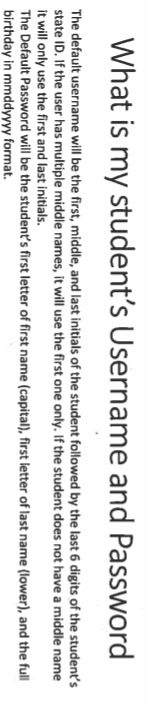 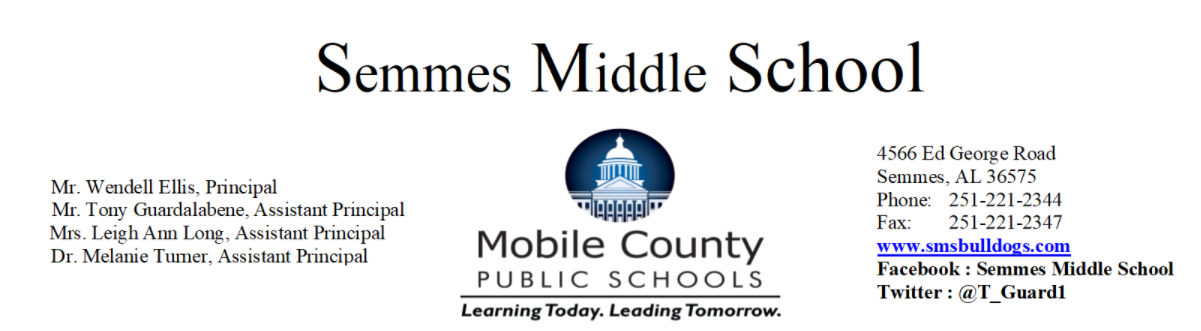 Dear Parents/Guardians:     Semmes Middle School will be using Schoology, as our online learning platform starting September 1, 2020. As a parent, you will be able to view your child’s activity within the platform. If you have questions or feedback regarding Schoology, please email Ann Brooks at  abrooks1@mcpss.com or call Semmes Middle School at 221-2344.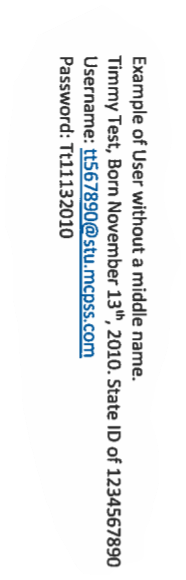 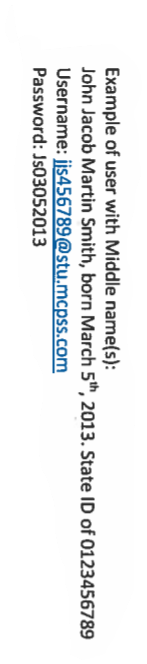 Sign on to Schoology with a MCPSS Computer -Simply login to the Clever Student icon on the computer desktop. -Login to the active directory 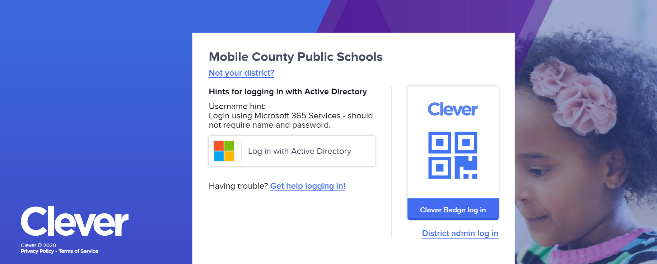 -It may prompt you to use your Mobile County Username and Password, if not, you will go straight to the Clever website.-Once in Clever, you will see the Schoology icon to login to Schoology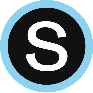  Log on to Schoology with a Personal Computer-Make sure Google Chrome is downloaded to your computer.  If not, download Google Chrome to your computer.-Go to our school’s website smsbulldogs.com-Click on the Clever icon 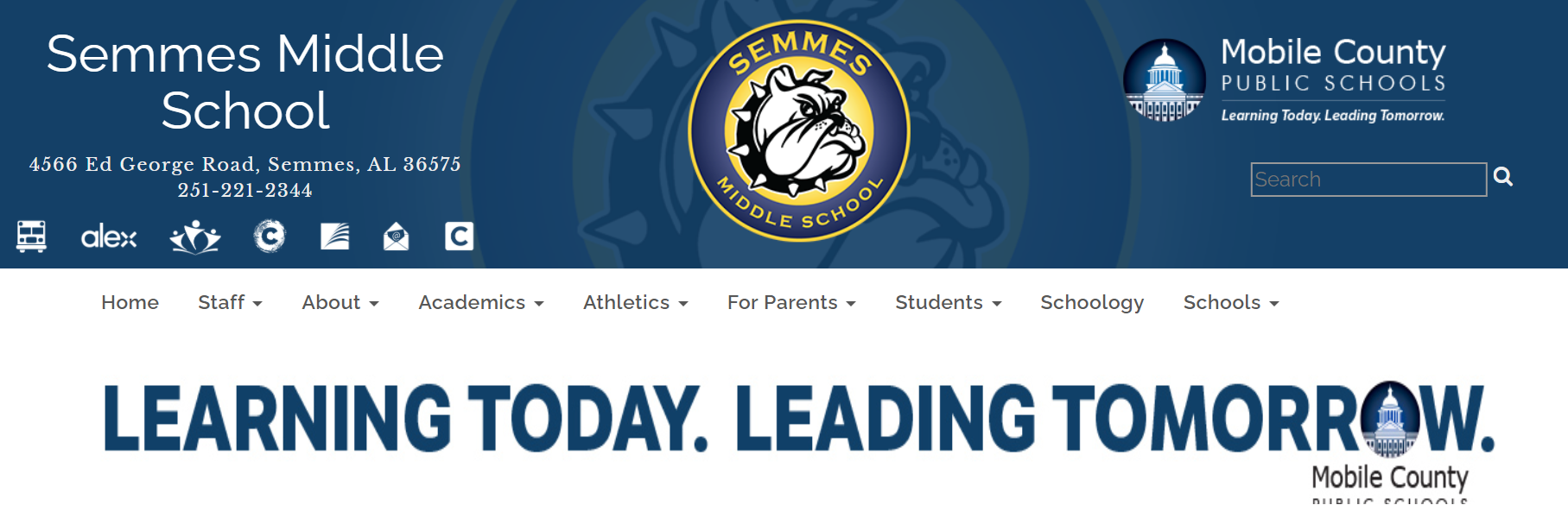    	-Clever will prompt you to login to the active directory 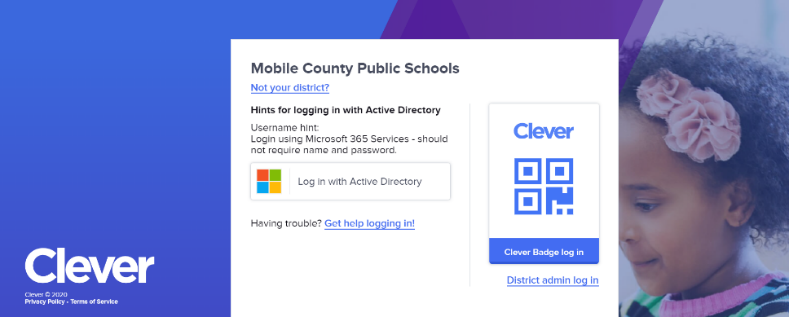 -It may prompt you to use your Mobile County Username and Password, if not, you swill go traight to the Clever website.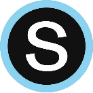 -Once on Clever, you will see the Schoology app to login to SchoologyWendell EllisPrincipalSemmes Middle	